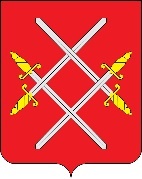 АДМИНИСТРАЦИЯ РУЗСКОГО ГОРОДСКОГО ОКРУГАМОСКОВСКОЙ ОБЛАСТИПОСТАНОВЛЕНИЕот __________________________ №_______Об утверждении Порядка предоставления субсидии из бюджета Рузского городского округа Московской области юридическим лицам (за исключением государственных и муниципальных учреждений),  индивидуальным предпринимателям, осуществляющим управление многоквартирными домами, расположенных на территории Рузского городского округа Московской области, субсидии  на возмещение части затрат, связанных с выполненным ремонтом подъездов в многоквартирных домах на территории Рузского городского округаВ соответствии со статьей 78 Бюджетного кодекса Российской Федерации, постановлением Правительства Российской Федерации от 06.09.2016 № 887 «Об общих требованиях к нормативным правовым актам, муниципальным правовым актам, регулирующим предоставление субсидий юридическим лицам (за исключением субсидий государственным (муниципальным) учреждениям), индивидуальным предпринимателям, а также физическим лицам - производителям товаров, работ, услуг», постановлением Правительства Московской области от 17.10.2017 №864/38 «Об утверждении государственной программы Московской области «Формирование современной комфортной городской среды» на 2018-2022 годы» (с изменениями от 27.02.2018 № 129/8)  (далее – Госпрограмма), постановлением администрации Рузского городского округа от 13.12.2017 №3096 «Об утверждении муниципальной программы Рузского городского округа «Формирование современной городской среды» на 2018-2022 годы» (с изменениями от 18.05.2018 № 1806) (далее – Постановление), решением Совета депутатов Рузского городского округа Московской области от 20.12.2017 № 186/17 «О бюджете Рузского городского округа Московской области на 2018 год и плановый период 2019 и 2020 годов» (с изменениями от 25.04.2018 № 217/21), руководствуясь Уставом Рузского городского  округа, постановляю:1. Утвердить Порядок предоставления субсидии из бюджета Рузского городского округа Московской области юридическим лицам, индивидуальным предпринимателям, осуществляющим управление многоквартирными домами,      на возмещение части затрат, связанных с выполненным ремонтом подъездов           в многоквартирных домах на территории Рузского городского округа Московской области на 2022-2024 годы (прилагается).2. Признать утратившим силу постановление Администрации Рузского городского округа Московской области от 24.08.2021 № 3077 «Об утверждении Порядка предоставления из бюджета Рузского городского округа Московской области юридическим лицам (за исключением государственных и муниципальных учреждений), индивидуальным предпринимателям, осуществляющим управление многоквартирными домами, расположенных на территории Рузского городского округа Московской области, субсидий на возмещение части затрат, связанных с выполненным ремонтом подъездов многоквартирных домов на территории Рузского городского округа».3. Настоящее постановление разместить на официальном сайте Рузского городского округа в сети «Интернет».4. Контроль за исполнением настоящего распоряжения возложить на Заместителя Главы Администрации Рузского городского округа Жарова М.П.Глава городского округа                                                                   Н.Н. ПархоменкоПОРЯДОКпредоставления субсидии из бюджета Рузского городского округа Московской области юридическим лицам, индивидуальным предпринимателям, осуществляющим управление многоквартирными домами, на возмещение части затрат, связанных с выполненным ремонтом подъездов в многоквартирных домах на территории Рузского городского округа Московской области на 2022-2024 годы1. Общие положенияПолучателями субсидии из бюджета Рузского городского округа Московской области (далее – Муниципальное образование, Бюджет муниципального образования) на возмещение части затрат, связанных                с выполненным ремонтом подъездов в многоквартирных домах, (далее – Получатели субсидии, Субсидия) являются юридические лица                             и индивидуальные предприниматели, осуществляющие управление многоквартирными домами (далее – МКД, управляющие МКД), подъезды которых включены в Адресный перечень подъездов, ремонт которых будет осуществлён в 2022-2024 годах на территории Рузского городского округа Московской области, утвержденных Администрацией Рузского городского округа Московской области и согласованных с представителями Ассоциации председателей советов МКД Московской области и Главным управлением Московской области «Государственная жилищная инспекция Московской области» (далее – согласованный АП).Настоящий Порядок предоставления субсидии из Бюджета муниципального образования юридическим лицам, индивидуальным предпринимателям, осуществляющим управление МКД, на возмещение части затрат, связанных с выполненным ремонтом подъездов в МКД, (далее – Порядок) определяет порядок проведения и критерии отбора Получателей субсидии, условия и порядок предоставления Субсидии, требования                   к отчетности, требования об осуществлении контроля за соблюдением условий и порядка предоставления Субсидий и ответственность за их нарушение,           а также порядок возврата Субсидии в случае нарушения условий предоставления, установленных настоящим Порядком.Целью предоставления Субсидии является возмещение Получателям субсидии части затрат, связанных с выполненными работами     по ремонту подъездов в МКД по адресам, включенным в согласованный АП.Субсидия предоставляется из Бюджета муниципального образования за счет средств бюджета Московской области и собственных средств бюджета муниципального образования (далее – Бюджетные средства).Субсидия носит целевой характер и не может быть использована    на иные цели.Главный распорядитель бюджетных средств (далее – Главный распорядитель), осуществляющий предоставление субсидии в пределах бюджетных ассигнований, предусмотренных в Бюджете Рузского городского округа Московской области на соответствующий финансовый год – Администрация Рузского городского округа Московской области (далее – Администрация).  Финансирование работ по ремонту подъездов МКД осуществляется                в следующих пропорциях:	не менее 52,5 процентов - внебюджетные источники (средства, поступающие юридическим лицам, индивидуальным предпринимателям, осуществляющим управление МКД в рамках статьи «содержание жилого помещения»); не более 47,5 процентов - субсидия из бюджета Московской области                  и бюджета муниципального образования в пропорциях, установленных распоряжением Министерства экономики и финансов Московской области                от 14.05.2021 № 24РВ-47 «Об утверждении предельных уровней софинансирования расходных обязательств муниципальных образований Московской области из бюджета Московской области на 2022 год                       и на плановый период 2023 и 2024 годов», в том числе:80,3% - средства бюджета Московской области; 19,7 % - средства бюджета Рузского городского округа.Предоставление в 2022 – 2024 годах субсидии из бюджета Московской области на возмещение части затрат за работы, выполненные в 2022-2024 годах, осуществляется с учетом предельного уровня софинансирования расходных обязательств муниципального образования из бюджета Московской области, утвержденного Министерством экономики и финансов Московской области на 2022 год и на плановый период 2023 и 2024 годов                           при подтверждении муниципальным образованием потребности в возмещении части затрат, связанных с выполненными в 2022-2024 годах работами              по ремонту подъездов в рамках подпрограммы III Госпрограммы Московской области «Формирование современной комфортной городской среды», утвержденной постановлением Правительства Московской области                  от 17.10.2017 № 864/38. Предельная стоимость ремонта одного типового подъезда, установленная  (по категориям этажности МКД):2 - 5 этажные многоквартирные дома – 480 000 руб.;6 - 9 этажные многоквартирные дома – 1 300 000 руб.;10 – 12 - этажные многоквартирные дома и выше – 2 000 000 руб.В случае если фактическая стоимость ремонта подъезда ниже предельной стоимости ремонта одного подъезда, финансирование осуществляется за счет всех источников в установленных выше пропорциях. Если фактическая стоимость выше предельной стоимости ремонта одного подъезда, финансирование осуществляется в пределах предельной стоимости ремонта подъезда.Субсидия выделяется для возмещения части затрат получателей субсидии, связанных с выполненными при ремонте подъездов видами работ, рекомендованными Госпрограммой или видами работ по решению собственников из данного перечня:Перечень и объем работ, выполняемых при ремонте подъездов        в МКД, может быть расширен путем принятия соответствующего решения общим собранием собственников помещений в МКД и сбора дополнительных средств на их проведение.2. Порядок проведения отбора Получателей субсидии2.1.	Предоставление субсидии получателям субсидии осуществляется          по результатам отбора, проведенного Комиссией по отбору получателей субсидии из бюджета Рузского городского округа Московской области            на возмещение части затрат, связанных с выполненным ремонтом подъездов      в многоквартирных домах на территории Рузского городского округа Московской области (далее - Комиссия).Отбор управляющих МКД осуществляется путем запроса предложений            на основании предложений (заявок), направленных участниками отбора         для участия в отборе, исходя из соответствия участника отбора категориям        и (или) критериям отбора и очередности поступления предложений (заявок) на участие в отборе. 	Объявление о проведении отбора размещается на официальном сайте Администрации по адресу: https://ruzaregion.ru в разделе ЖКХ и на едином портале бюджетной системы Российской Федерации в информационно-коммуникационной сети «Интернет» (https://budget.gov.ru) (далее – единый портал).В объявлении указываются:- сроки проведения отбора, а также информация о возможности проведения нескольких этапов отбора с указанием сроков (порядка) их проведения (при необходимости);- дата начала подачи или окончания приёма предложений (заявок) участников отбора, которая не может быть ранее 30-го календарного дня, следующего за днём размещения объявления о проведении отбора;- наименование, места нахождения, почтового адреса, адреса электронной почты Администрации;- результаты предоставления субсидии;- доменное имя и (или) указатель страниц системы «Электронный бюджет» или иного сайта в информационно-телекоммуникационной сети «Интернет», на котором обеспечивается проведение отбора;- требование к участникам отбора и перечень документов, представляемых участниками отбора для подтверждения их соответствия указанным требованиям в соответствие с пунктами 2.2. Порядка;- порядок подачи предложений (заявок) участниками отбора                      и требований, предъявляемых к форме и содержанию предложений (заявок), подаваемых участниками отбора; - порядок отзыва предложений (заявок) участников отбора, порядок возврата предложений (заявок) участников отбора, определяющего в том числе основания для возврата предложений (заявок) участников отбора, порядок внесения изменений в предложения (заявки) участников отбора;- правила рассмотрения и оценки предложений (заявок) участников отбора; - порядок предоставления участникам отбора разъяснений положений объявления о проведении отбора, даты начала и окончания срока такого предоставления;- срок, в течение которого победитель (победители) отбора должен подписать соглашение (договор) о предоставлении субсидии (в случае предоставления субсидий на финансовое обеспечение затрат в связи                   с производством (реализацией) товаров, выполнением работ, оказанием услуг; - условия признания победителя (победителей) отбора уклонившимся                 от заключения соглашения;В случае невозможности предоставления Субсидии в текущем финансовом году в связи с недостаточностью лимитов бюджетных обязательств, она  предоставляется в очередном финансовом году Получателю субсидии, соответствующему установленным правовым актом требованиям,  без повторного прохождения отбора.2.2.	Требования к участникам отбора, которым должен соответствовать участник отбора на первое число месяца, предшествующего месяцу, в котором планируется проведение отбора:- у участника отбора должна отсутствовать неисполненная обязанность  по уплате налогов, сборов, страховых взносов, пеней, штрафов, процентов, подлежащих уплате в соответствии с законодательством Российской Федерации о налогах и сборах;- участники отбора - юридические лица не должны находиться в процессе реорганизации (за исключением реорганизации в форме присоединения                        к юридическому лицу, являющемуся участником отбора, другого юридического лица), ликвидации, в отношении них не введена процедура банкротства, деятельность участника отбора не приостановлена в порядке, предусмотренном законодательством Российской Федерации, а участники отбора                             - индивидуальные предприниматели не должны прекратить деятельность             в качестве индивидуального предпринимателя; - в реестре дисквалифицированных лиц отсутствуют сведения                                о дисквалифицированных руководителе, членах коллегиального исполнительного органа, лице, исполняющем функции единоличного исполнительного органа, или главном бухгалтере участника отбора, являющегося юридическим лицом, об индивидуальном предпринимателе          и о физическом лице - производителе товаров, работ, услуг, являющихся участниками отбора (в случае, если такие требования предусмотрены правовым актом);- участники отбора не должны являться иностранными юридическими лицами, а также российскими юридическими лицами, в уставном (складочном) капитале которых доля участия иностранных юридических лиц, местом регистрации которых является государство или территория, включенные            в утвержденный Министерством финансов Российской Федерации перечень государств и территорий, предоставляющих льготный налоговый режим налогообложения и (или) не предусматривающих раскрытия и предоставления информации при проведении финансовых операций (офшорные зоны),               в совокупности превышает 50 процентов;- участники отбора не должны получать средства из бюджета субъекта Российской Федерации или местного бюджета, из которого планируется предоставление субсидии в соответствии с правовым актом, на основании иных нормативных правовых актов субъекта Российской Федерации, муниципальных правовых актов на цели, установленные Порядком;- участник отбора не должен находиться в перечне организаций                             и физических лиц, в отношении которых имеются сведения об их причастности к экстремистской деятельности или терроризму, либо в перечне организаций                  и физических лиц, в отношении которых имеются сведения об их причастности          к распространению оружия массового уничтожения.2.2.1. При предоставлении субсидии в 2022 году к участникам отбора                   в соответствии постановлением Правительства Российской Федерации             от 05.04.2022 № 590 «О внесении изменений в общие требования                         к нормативным правовым актам, муниципальным правовым актам, регулирующим предоставление субсидий, в том числе грантов в форме субсидий, юридическим лицам, индивидуальным предпринимателям, а также физическим лицам – производителям товаров, работ, услуг и об особенностях предоставления указанных субсидий и субсидий из федерального бюджета бюджетам субъектов Российской Федерации в 2022 году» применяются следующие условия:- у участника отбора может быть неисполненная обязанность по уплате налогов, сборов, страховых взносов, пеней, штрафов, процентов, подлежащих уплате в соответствии с законодательством Российской Федерации о налогах    и сборах, не превышающая 300 тыс. рублей;- участник отбора не должен находиться в реестре недобросовестных поставщиков (подрядчиков, исполнителей) в связи с отказом от исполнения заключенных государственных (муниципальных) контрактов о поставке товаров, выполнении работ, оказании услуг по причине введения политических                     или экономических санкций иностранными государствами, совершающими недружественные действия в отношении Российской Федерации, граждан Российской Федерации или российских юридических лиц, и (или) введением иностранными государствами, государственными объединениями                       и (или) союзами и (или) государственными (межгосударственными) учреждениями иностранных государств или государственных объединений       и (или) союзов мер ограничительного характера.2.3. Иные требования, предъявляемые к участнику отбора:- отсутствие у участника отбора просроченной задолженности перед ресурсоснабжающими организациями, превышающей шестимесячные начисления за поставленные коммунальные ресурсы, или наличие графика погашения задолженности;- наличие от получателя субсидии заявки на предоставление субсидии                   с приложением расчета заявленной суммы, подтвержденной актами приемки выполненных работ по форме КС-2 и справками о стоимости работ по форме КС-3;- наличие адресов подъездов МКД, в которых выполнен ремонт,                          в согласованном АП;- наличие протокола о выборе совета МКД или уполномоченного представителя собственников помещений МКД (кроме получателей субсидии   - товариществ собственников жилья, жилищных или иных специализированных потребительских кооперативов);- наличие актов комиссионной приемки выполненных работ по ремонту подъездов, с участием членов советов МКД или уполномоченных представителей собственников помещений МКД;- наличие договора получателя субсидии со специализированной организацией на вывоз отходов, образовавшихся в ходе работ по ремонту подъездов в многоквартирных домах, в том числе на вывоз строительного, крупногабаритного мусора, твердых коммунальных отходов;- наличие положительного заключения, содержащее сметную стоимость             на реализацию указанных мероприятий, выданное учреждением, уполномоченным проводить экспертизу сметной документации;- наличие договора со специализированной организацией по проведению строительного контроля за реализацией указанных мероприятий, заверенные печатью (при наличии) и подписью руководителя организации.Условия и порядок предоставления субсидии3.1. Получатель субсидии на первое число месяца, предшествующего месяцу, в котором планируется проведение отбора, должен соответствовать требованиям, указанным в пунктах 2.2, 2.3 настоящего Порядка.3.2. Предоставление субсидии получателю субсидии осуществляется                  на основании Соглашения о предоставлении субсидии из бюджета Рузского городского округа Московской области на возмещение части затрат, связанных                          с выполненным ремонтом подъездов в многоквартирных домах, заключенного между Администрацией и получателем субсидии (далее – Соглашение форма), (Приложение 1 к настоящему Порядку).3.3. Обязательным условием предоставления субсидии (включающемуся               в Соглашение), является согласие получателя субсидии на осуществление                      в отношении него проверки главным распорядителем как получателем бюджетных средств и органами государственного (муниципального) финансового контроля соблюдения получателем субсидии порядка и условий предоставления субсидии.3.4. Получателям субсидии, а также иными юридическими лицами, получающими средства на основании договоров, заключенных с Получателями субсидии за счёт полученных из соответствующего бюджета бюджетной системы Российской Федерации средств запрещается приобретение иностранной валюты, за исключением операций, осуществляемых                       в соответствии с валютным законодательством Российской Федерации           при закупке (поставке) высокотехнологичного импортного оборудования, сырья и комплектующих изделий, а также связанных с достижением целей предоставления этих средств иных операций, определённых порядком.3.5. Для заключения Соглашения получатель субсидии предоставляет                   в Администрацию Заявку на предоставление субсидии на возмещение затрат             на ремонт подъездов в многоквартирных домах (далее – Заявка), (форма – Приложение 2 к настоящему Порядку), с приложением следующих документов:1) копия устава, заверенная печатью и подписью руководителя;2) копия свидетельства о регистрации, заверенные печатью и подписью руководителя;3) копия лицензии на осуществление деятельности по управлению многоквартирными домами (для получателя субсидии – управляющей организации, индивидуального предпринимателя), заверенной печатью              и подписью руководителя; 4) информационное письмо (на бланке организации, с печатью                   и подписью руководителя), содержащего:информацию об отсутствии управляющей организации в списке иностранных юридических лиц, а также российских юридических лиц,                в уставном (складочном) капитале которых существует доля участия иностранных юридических лиц, местом регистрации которых является государство или территория, включенные в утверждаемый Министерством финансов Российской Федерации перечень государств и территорий, предоставляющих льготный налоговый режим налогообложения                         и (или) не предусматривающих раскрытия и предоставления информации      при проведении финансовых операций (офшорные зоны) в отношении таких юридических лиц (форма – Приложение 3 к настоящему Порядку);5) сведения об отсутствии получателя субсидии в Едином федеральном реестре сведений о банкротстве, а также отсутствие процедуры реорганизации, ликвидации, банкротства и ограничений на осуществление хозяйственной деятельности (форма – Приложение 4 к настоящему Порядку);6) сведения об отсутствии у получателя субсидии просроченной задолженности перед ресурсоснабжающими организациями, превышающей шестимесячные начисления за поставленные коммунальные ресурсы,             или наличие графика погашения задолженности (форма – Приложение 5             к настоящему Порядку);7) сведения об отсутствии у получателя субсидии задолженности             по уплате налогов, сборов и иных платежей, (форма – Приложение 6                   к настоящему Порядку);8) информация об отсутствии управляющей организации в перечне организаций и физических лиц, в отношении которых имеются сведения                     об их причастности к экстремистской деятельности или терроризму, либо в перечне организаций и физических лиц, в отношении которых имеются сведения об их причастности к распространению оружия массового уничтожения (форма – Приложение 7 к настоящему Порядку);9) банковские реквизиты получателя субсидии (для перечисления субсидии); Ф.И.О. руководителя получателя субсидии; Ф.И.О. главного бухгалтера получателя субсидии; юридический и фактический адреса получателя субсидии; контактные телефоны;10) копия протоколов о выборе совета МКД или уполномоченных представителей собственников помещений МКД, заверенных печатью               и подписью руководителя организации – получателя субсидии (кроме получателей субсидии – товариществ собственников жилья, жилищных          или иных специализированных потребительских кооперативов);11) оригиналы Актов комиссионной приемки выполненных работ            по ремонту подъездов многоквартирных домов, подписанных представителями получателя субсидии и Администрации, специализированной организацией, осуществляющей услуги по строительному контролю и согласованный Главным управлением Московской области «Государственная жилищная инспекция Московской области» (форма - Приложение 8 к настоящему Порядку);12) оригинал Справки-расчет о подтверждении фактических затрат, связанных с выполненным ремонтом подъездов в многоквартирных домах       на территории муниципального образования Московской области (форма – Приложение 9 к настоящему Порядку), с приложением оригиналов:актов приемки выполненных работ по форме КС-2;справок о стоимости работ по форме КС-3;13) копия договора получателя субсидии со специализированной организацией на вывоз отходов, образовавшихся в ходе работ по ремонту подъездов в многоквартирных домах, заверенных печатью и подписью руководителя организации – получателя субсидии;14) копия положительного заключения, по результатам проверки правильности составления сметной документации на выполнение работ            по ремонту подъездов и (или) достоверности определения сметной стоимости работ, выданного учреждением, уполномоченным проводить экспертизу сметной документации, заверенная печатью и подписью руководителя организации;15) копия договора, заключенного со специализированной организацией, осуществляющей услуги по строительному контролю за выполнением работ              по ремонту подъездов МКД, заверенная печатью и подписью руководителя организации;16) согласие на обработку и размещение в сети «Интернет» информации          об участнике отбора согласно Приложению 11 к настоящему Порядку;17) согласие на осуществление проверки главным распорядителем        как получателем бюджетных средств и органами государственного (муниципального) финансового контроля соблюдения получателем субсидии порядка и условий предоставления субсидии Приложение 12 к настоящему Порядку.3.6. Рассмотрение документов, указанных в пункте 3.5. настоящего Порядка, осуществляется Комиссией в течение пяти рабочих дней со дня представления Заявки.3.7. По результатам рассмотрения документов, указанных в пункте                  3.5. настоящего Порядка, принимается положительное (отрицательное) решение о результатах рассмотрения Заявки, которое оформляется Протоколом рассмотрения заявки на предоставление субсидии на возмещение затрат           на ремонт подъездов в многоквартирных домах (форма – Приложение 10           к настоящему Порядку).Основаниями для отказа являются:- несоответствие получателя субсидии требованиям к участникам отбора получателей субсидии;- непредставление (предоставление не в полном объеме) пакета документов и/или несоответствие представленных документов требованиям, указанным в пункте 3.5. настоящего Порядка;- недостоверность сведений, содержащихся в Заявке;- недостоверность представленной участником отбора информации, в том числе информации о месте нахождения и адресе юридического лица;- подача участником отбора предложения (заявки) после даты                    и (или) времени, определенных для подачи предложений (заявок).Протокол рассмотрения заявки размещается на Едином портале                         и на официальном сайте Администрации Рузского городского округа Московской области. Дата размещения результатов отбора на Едином портале                             и на официальном сайте главного распорядителя не может быть позднее          14-ти календарных дней, следующих за днем определения победителя отбора.3.8. В случае отказа в предоставлении субсидий, Администрация информирует заявителя в течение пяти рабочих дней о причине отказа, возвращает заявителю пакет документов.3.9. В течение пяти рабочих дней после принятия положительного решения Администрация направляет получателю субсидии проект Соглашения.3.10. В течение пяти рабочих дней с даты получения проекта Соглашения, получатель субсидии представляет в Администрацию два экземпляра Соглашения на бумажном носителе, подписанного со своей стороны                  и удостоверенных печатью.3.11. Субсидия перечисляется согласно банковским реквизитам получателя субсидии, в части средств бюджета муниципального образования     – в срок не позднее семи рабочих дней после подписания Администрацией Соглашения, а в части средств бюджета Московской области – по мере поступления средств из бюджета Московской области в бюджет муниципального образования.3.12. Получатель субсидии признается уклонившимся от заключения Соглашения в случае, если в срок, установленный пунктом 3.10. настоящего Порядка, он не направил в Администрацию подписанное соглашение в 2 (двух) экземплярах.3.13. Получатель субсидии имеет право направить в Администрацию новую Заявку о предоставлении субсидии на возмещение затрат на ремонт подъездов по другим (ранее не заявленным) адресам, имеющимся                        в согласованном АП.3.14. Рассмотрение новой Заявки и заключение нового Соглашения осуществляется в аналогичном порядке.Требования к отчётности4.1. Получатель субсидии в течение 14 календарных дней с момента получения Субсидии из бюджета муниципального образования и бюджета Московской области представляет в Администрацию отчет об использовании субсидии, по форме согласно Приложению 2 к Соглашению.Требования об осуществлении контроля (мониторинга) за соблюдением условий и порядка предоставления субсидий и ответственности за их нарушение5.1. Главный распорядитель, предоставляющий субсидию, вправе проводить проверку соблюдения получателем субсидии порядка и условий предоставления субсидии и, при необходимости, запрашивать у получателя субсидии документы и материалы, необходимые для осуществления проверки.5.2. Органы муниципального финансового контроля вправе проводить               в соответствии со ст. 268.1 и 269.2 Бюджетного кодекса Российской Федерации проверку соблюдения получателем субсидии порядка и условий предоставления субсидии.  5.3. Получатель субсидии несёт ответственность за нарушение условий              и порядка предоставления субсидий в соответствии с действующим законодательством и нормативными правовыми актами муниципального образования «Рузский городской округ».5.4. В случае установления по результатам проверок Главным распорядителем и органами муниципального финансового контроля фактов нарушения получателем субсидии порядка и условий, установленных при получении субсидии, а также в случае недостижения результатов, субсидия подлежит возврату в бюджет в соответствии с бюджетным законодательством Российской Федерации в течение 15 рабочих дней со дня установления данных фактов.СОГЛАШЕНИЕ № _____О ПРЕДОСТАВЛЕНИИ СУБСИДИИ ИЗ БЮДЖЕТА РУЗСКОГО ГОРОДСКОГО ОКРУГА МОСКОВСКОЙ ОБЛАСТИ 
НА ВОЗМЕЩЕНИЕ ЧАСТИ ЗАТРАТ, СВЯЗАННЫХ С ВЫПОЛНЕННЫМ РЕМОНТОМ ПОДЪЕЗДОВ В МНОГОКВАРТИРНЫХ ДОМАХ________________________                                                                   «___»_________ _________ г.Муниципальное образование «Рузского городского округа Московской области», именуемое в дальнейшем «Муниципальное образование», в лице _______________________________________ ____________________________________________________________, действующего на основании ______________________________________________________________________________________ ______________________________________________________________________, с одной стороны,                                           и___________________________________________________________________________________,(наименование управляющей организации)именуемый(ая) в дальнейшем «Получатель субсидии», в лице ____________________________________________________________________________________________________________________                                                        (должность и ФИО руководителя управляющей организации)действующего на основании __________________________, с другой стороны, именуемые                в дальнейшем «Стороны», в соответствии с Бюджетным кодексом Российской Федерации,                      и постановлением Правительства Московской области от 17.10.2017 № 864/38 «Об утверждении государственной программы Московской области «Формирование современной комфортной городской среды» (далее – Госпрограмма) и на основании Протокола от __________ № _______, заключили настоящее Соглашение о нижеследующем: Предмет Соглашения1.1. Предметом настоящего Соглашения является предоставление в 20____году субсидии       из бюджета Рузского городского округа Московской области на возмещение части затрат, связанных с выполненным ремонтом подъездов в многоквартирных домах (далее – Субсидия),          в порядке и на условиях, определенных настоящим Соглашением и правовыми актами Правительства Московской области и муниципального образования «Рузский городской округ Московской области» (далее - Муниципальное образование). 1.2. Субсидия предоставляется из бюджета Муниципального образования за счет средств бюджета Московской области и собственных средств бюджета Муниципального образования 
в пропорциях, предусмотренных распоряжением Министерства экономики и финансов Московской области. 1.3. Результатом предоставления Субсидии является возмещение Получателю субсидии части затрат на ремонт подъездов в многоквартирных домах (далее – МКД), находящихся                            в управлении Получателя субсидии и по адресам, указанным в Справке-расчет № ______________ о подтверждении фактических затрат, связанных с выполненным ремонтом подъездов                         в многоквартирных домах, согласно Приложению 1 к настоящему Соглашению, являющемуся неотъемлемой частью настоящего Соглашения (далее – Справка-расчет).1.4. Сумма затрат, подлежащая возмещению за счет бюджетных средств согласно Справки-расчет, составляет ____________(___________________________) руб. ____ коп., в том числе:          за счет собственных средств бюджета Муниципального образования ____________ (___________________________) руб. _____ коп., за счет средств бюджета Московской области ____________ (___________________________) руб. _____ коп.2. Порядок предоставления Субсидии2.1.  Предоставление Субсидии Получателю субсидии осуществляется по результатам отбора, проведенного в соответствии с «Порядком предоставления субсидии из бюджета Рузского городского округа Московской области юридическим лицам, индивидуальным предпринимателям, осуществляющим управление многоквартирными домами, на возмещение части затрат, связанных с выполненным ремонтом подъездов в многоквартирных домах                  на территории Рузского городского округа Московской области», утвержденным _________________________________________________________________________  (реквизиты и название нормативного акта Муниципального образования об утверждении Порядка предоставления субсидии) (далее – Порядок).2.2. Срок перечисления Субсидии Получателю субсидии составляет: - в части средств бюджета Муниципального образования – в срок не более 7 (семи) рабочих дней с момента заключения Соглашения;- в части средств бюджета Московской области – по мере поступления средств из бюджета Московской области в бюджет Муниципального образования.3. Права и обязанности Сторон3.1. Муниципальное образование:3.1.1. Осуществляет обязательную проверку документов, представленных Получателем субсидии, на соответствие требованиям Порядка и их достоверность;3.1.2. Обеспечивает проверку наличия адресов подъездов МКД, в которых выполнен ремонт,   в Адресном перечне подъездов МКД, предусмотренном Госпрограммой (далее – согласованный АП);3.1.3. Обеспечивает проверку заявленных видов и объемов работ, фактически выполненных при ремонте подъездов в МКД, на предмет их соответствия видам работ, рекомендованным Госпрограммой и перечисленных в настоящем Порядке;3.1.4. Обеспечивает проверку правильности расчета Получателем субсидии фактических затрат, связанных с выполненным ремонтом подъездов в МКД, указанных в Справке-расчет; 3.1.5. Возвращает Получателю субсидии документы при неудовлетворительных результатах проверок, проведенных в соответствии с п. п. 3.1.1. – 3.1.4. настоящего Соглашения;.3.1.6. При положительных результатах проверок, проведенных в соответствии с п. п. 3.1.1. – 3.1.4. настоящего Соглашения, перечисляет Получателю субсидии сумму затрат, подлежащую возмещению за счет бюджетных средств, указанную в п. 1.4, в сроки согласно п. 2.2. настоящего Соглашения;3.1.7. Вправе досрочно в одностороннем порядке расторгнуть настоящее Соглашение               в случае объявления Получателя субсидии несостоятельным (банкротом) в установленном законодательством Российской Федерации и законодательством Московской области порядке;3.1.8. Вправе совместно с органами муниципального финансового контроля осуществлять контроль за использованием Получателем субсидии предоставленной Субсидии                                и, при необходимости, запрашивать у Получателя субсидии дополнительные документы                      материалы, необходимые для осуществления проверок;3.1.9. Вправе принять решение о приостановлении (прекращении) перечисления Субсидии,    о требовании возврата предоставленной Субсидии, с уведомлением Получателя субсидии                 в порядке, установленном законодательством Российской Федерации и законодательством Московской области, в случаях:- неисполнения Получателем субсидии обязательств, установленных настоящим Соглашением; - выявления фактов недостоверности сведений, указанных в документах для предоставления Субсидии и в отчетности, предоставляемых в Муниципальное образование.3.2. Получатель субсидии:3.2.1. Представляет Муниципальному образованию документы для предоставления Субсидии, предусмотренные Порядком;3.2.2. Представляет Муниципальному образованию Отчет о получении субсидии на ремонт подъездов в многоквартирных домах по форме согласно Приложению 2 к настоящему Соглашению в течение 14 календарных дней с момента получения из бюджета Муниципального образования суммы возмещения в части средств бюджета Московской области;3.2.3. Дает согласие на осуществление в отношении него проверки главным распорядителем как получателем бюджетных средств соблюдения порядка и условий предоставления субсидии,        в том числе в части достижения результатов предоставления субсидии, а также проверки органами муниципального финансового контроля соблюдения получателем субсидии порядка и условий предоставления субсидии в соответствии со статьями 268.1 и 269.2 Бюджетного кодекса Российской Федерации;3.2.4. Возвращает предоставленные за счет бюджетных средств суммы возмещения в бюджет Муниципального образования при получении соответствующего уведомления от Муниципального образования. Ответственность Сторон4.1. За неисполнение или ненадлежащее исполнение условий настоящего Соглашения Стороны несут ответственность, предусмотренную законодательством Российской Федерации          и законодательством Московской области.4.2. Получатель субсидии несет ответственность за достоверность сведений, указанных             в документах для предоставления Субсидии и в отчетности, предоставляемых в Муниципальное образование, в соответствии с законодательством Российской Федерации и законодательством Московской области.4.3. Стороны освобождаются от ответственности за частичное или полное неисполнение обязательств по настоящему Соглашению, если неисполнение обязательств явилось следствием обстоятельств непреодолимой силы, возникших после заключения Соглашения в результате событий чрезвычайного характера, наступление которых Сторона, не исполнившая обязательство полностью или частично, не могла ни предвидеть, ни предотвратить.При наступлении указанных обстоятельств, Сторона, для которой создалась невозможность исполнения ее обязательств, должна в трехдневный срок письменно известить о них другую Сторону с приложением документов, подтверждающих наличие таких обстоятельств.Срок действия Соглашения5.1. Настоящее Соглашение вступает в силу со дня его подписания и действует                     до «____»____________________ 20____ года.5.2. Прекращение срока действия Соглашения не влечет прекращения обязательств              по представлению в Муниципальное образование отчетности в соответствии с п. 3.2.2 настоящего Соглашения.6. Заключительные положения6.1. Настоящее Соглашение составлено в двух экземплярах, имеющих одинаковую юридическую силу по одному для каждой из Сторон. 6.2. При выполнении взятых на себя обязательств по настоящему Соглашению Стороны руководствуются законодательством Российской Федерации и законодательством Московской области.6.3. По взаимному согласию Сторон все изменения и дополнения к Соглашению оформляются дополнительным соглашением в установленном порядке.6.4. В случае невыполнения отдельных положений настоящего Соглашения Стороны устанавливают причины и принимают меры по их выполнению.6.5. При недостижении согласия Стороны вправе обратиться за защитой своих прав                в Арбитражный суд Московской области в соответствии с законодательством Российской Федерации и законодательством Московской области.6.6. Настоящее Соглашение может быть расторгнуто по взаимному согласию Сторон или       по требованию одной из Сторон при нарушении другой Стороной условий настоящего Соглашения и при письменном извещении о расторжении с указанием причины расторжения настоящего Соглашения.7. Адреса, реквизиты и подписи Сторон(оформляется на официальном бланке письма юридического лица)ЗАЯВКА НА ПРЕДОСТАВЛЕНИЕ СУБСИДИИна возмещение затрат на ремонт подъездов                                                                      в многоквартирных домахОсновные сведения об организации-претенденте на получение субсидии:Полное наименование: Ф.И.О. руководителя организации, должность        ________________________________________________________________________________Адрес (с почтовым индексом):- юридический: _______________________________________________________- фактический: _______________________________________________________ Телефон_________________________________ факс_______________________Электронный адрес____________________________________________________Банковские реквизиты организации ______________________________________ _____________________________________________________________________ (наименование банка, расчетный счет организации в банке, корреспондентский счет банка, БИК банка)Главный бухгалтер организации (Ф.И.О., тел.)К заявке прилагаются следующие документы:Ремонт подъездов выполнен в многоквартирных домах, находящихся         в управлении Организации и расположенных по адресам, указанным в Справке-расчет.Размер запрашиваемой субсидии (согласно Справки-расчет):_____________________ (__________________________________________________)                    (сумма цифрами)                                                                                       (сумма прописью)           Документы предоставлены нарочно, на бумажном носителе, 
в ____________________________________________________ Московской области.                                 (наименование муниципального образования)   Настоящим Организация подтверждает свое согласие на публикацию сведений, содержащихся в документах, приложенных к Заявке, представленных       в ____________________________________________________ Московской области.                                        (наименование муниципального образования)                                     Руководитель организации   ____________________ (__________________________)                                                     (подпись)                                                                        (ФИО)                                   М.П.                                                                (оформляется на официальном бланке письма юридического лица)(наименование организации-претендента на получение субсидии)сообщает об отсутствии _____________________________________________          				(наименование организации-претендента на получение субсидии)в списке иностранных юридических лиц, а также российских юридических лиц,  в уставном (складочном) капитале которых существует доля участия иностранных юридических лиц, местом регистрации которых является государство или территория, включенные в утверждаемый Министерством финансов Российской Федерации перечень государств и территорий, предоставляющих льготный налоговый режим налогообложения                            и (или) не предусматривающих раскрытия и предоставления информации          при проведении финансовых операций (офшорные зоны) в отношении таких юридических лиц.        Генеральный директор ________________        (__________________________)        (подпись)				         (ФИО)М.П(оформляется на официальном бланке письма юридического лица) _____________________________________________________________________________(наименование организации-претендента на получение субсидии)сообщает об отсутствии ______________________________________________                                       (наименование организации-претендента на получение субсидии)в Едином федеральном реестре сведений о банкротстве, а также отсутствии процедуры реорганизации, ликвидации, банкротства и ограничений                  на осуществление хозяйственной деятельности.Генеральный директор ___________________ (_________________________)                                                          (подпись)			              (ФИО)М.П. (оформляется на официальном бланке письма юридического лица)(наименование организации-претендента на получение субсидии)сообщает об отсутствии у _______________________________________________________________________________(наименование организации-претендента на получение субсидии)просроченной задолженности перед ресурсоснабжающими организациями, превышающей шестимесячные начисления за поставленные коммунальные ресурсы.Генеральный директор __________________ (__________________________)                               			                      (подпись)                  	           (ФИО)       М.П.                                                                                             (оформляется на официальном бланке письма юридического лица)(наименование организации-претендента на получение субсидии)сообщает (об отсутствии / наличии)  (наименование организации-претендента на получение субсидии)задолженности по уплате налогов, сборов и иных платежей.Приложение: 1. Справка ИФНС.Генеральный директор __________________ (__________________________)                                                                    (подпись)                                                         (ФИО)                                   	М.П.(оформляется на официальном бланке письма юридического лица)(наименование организации-претендента на получение субсидии)сообщает об отсутствии  (наименование организации-претендента на получение субсидии)в перечне организаций и физических лиц, в отношении которых имеются сведения об их причастности к экстремистской деятельности                        или терроризму, и отсутствии в перечне организаций и физических лиц,          в отношении которых имеются сведения об их причастности                            к распространению оружия массового уничтожения.Генеральный директор __________________ (__________________________)                                                                    (подпись)                                                         (ФИО)                                   	М.П.Акт комиссионной приемкивыполненных работ по ремонту подъезда № ______  многоквартирного дома по адресу: ______________________________________________________________________от «___»___________20___Комиссия в составе: - представитель администрации _________________________________________________                                                                                                                           (наименование муниципального образования Московской области)Московской области _______________________________________________________,                                (должность, ФИО представителя)- представитель Совета многоквартирного дома / уполномоченный представитель собственников помещений многоквартирного дома ___________________________________________________,                                                                                               (должность в совете, ФИО, № телефона, № квартиры)_____________________________________________________________________________________________________________,- представитель организации, осуществляющей управление многоквартирным домом_________________________________________________________________________________________________________________________________________________________________(наименование организации, ИНН)________________________________________________________________________________________________________________,(должность, ФИО представителя)провела проверку выполненных работ по ремонту подъезда № _______многоквартирного дома по адресу:______________________________________________________
__________________________________________________________________________________Комиссией установлено:______________________________________________________________________________________________________________________________________________________________________________________________________________________________________________________Подписи членов комиссии:Представитель администрации Муниципального образования                                                                __________________                                                                                                         (подпись)              М.П.                                      (ФИО)Представитель Совета МКД /уполномоченный представитель                                                              __________________                                                                                                          (подпись)                                                             (ФИО)Представитель управляющей организации                                                                       _________________                                                                                                            (подпись)                  М.П.                                  (ФИО)Согласовано:Представитель Государственного бюджетногоучреждения Московской области«Управление технического надзора капитального ремонта»                                                                                      _____________________                                                                                                              (подпись)                М.П                                      (ФИО)Согласовано:Представитель Главного управления Московской области «Государственная жилищная инспекция Московской области»                                                                 ____________________                                                                                                            (подпись)                  М.П.                                      (ФИО)   Справка-расчет № ______ о подтверждении фактических затрат, связанных с выполненным ремонтом подъездов в многоквартирных домахна территории муниципального образования _____________________________________________________________________ Московской области                                       (наименование муниципального образования)Получатель субсидии ___________________________________________________________________________________________________________(наименование организации, ИНН/КПП, юридический адрес)Руководитель ____________________________________________     ____________________________  ________________________________                                                   (наименование организации-получателя субсидии)                                                     (фамилия, инициалы)                                                   (подпись)Главный бухгалтер   _______________________________________     ____________________________  _______________________________ МП                                   (наименование организации-получателя субсидии)                                          (фамилия, инициалы)                                                   (подпись)Расчет проверен муниципальным образованием _________________________________________________________________ Московской области                                                                                                                                                                                           (наименование муниципального образования) Руководитель муниципального образования __________________________________________________________________________________ ________________________________________________________________________________________________________________________                                                                                                                                                                   (подпись)                                                                         (расшифровка подписи)Главный бухгалтер                             _________________________ _______________________________________________________________            МП                                                                           (подпись)                                                                         (расшифровка подписи) Исполнитель (от муниципального образования) ______________ _____________________ _________________________                                                                                                                                        (подпись)                          (ФИО полностью)                            (контактный телефон) ПРОТОКОЛ № ______рассмотрения заявки на предоставление субсидии на возмещение части затрат, связанных с выполненным ремонтом подъездов многоквартирных домовДата и время проведения: «____»__________ ______ г. в ______Место проведения: Московская область, Рузский городской округ, ул. Солнцева, д. 11, каб. ____Присутствовали: ______________________________________________________________________________________________________________________________________________________________________________________________________________________________Повестка дня	Рассмотрение и утверждение заявки на предоставление субсидии на возмещение части затрат, связанных с выполненным ремонтом подъездов многоквартирных домов (далее - МКД), расположенных на территории Рузского городского округа Московской области в соответствии с______________________________________________________________________(реквизиты и название нормативного акта ОМСУ об утверждении Порядка предоставления субсидий)и постановлением Правительства Московской области от 17.10.2017 № 864/38 «Об утверждении государственной программы Московской области «Формирование современной комфортной городской среды»Рассмотрена на соответствие критериям отбора Заявка                                на предоставление субсидии от ______ рег. № _______ (далее – Заявка), поступившая в адрес Муниципального образования от организации – претендента на получение субсидии (полное наименование):___________________________________(далее – Организация)Ф.И.О. руководителя Организации, должностьАдрес (с почтовым индексом):- юридический: ______________________________________________________- фактический: ______________________________________________________Телефон ___________________________ факс ___________________________Электронный адрес __________________________________________________Соответствие критериям отбора:2. Установлено:- указанные в Справке-расчет № ______ адреса подъездов МКД, в которых выполнен ремонт, имеются в согласованном Адресном перечне;- расчеты в Справке-расчет № _____ осуществлены верно и размер запрашиваемой   в Заявке субсидии соответствует сумме в Справке-расчет № _____;- в составе Заявки Организацией представлен полный пакет документов, необходимых для заключения Соглашения о предоставления субсидии из бюджета муниципального образования Московской области на возмещение части затрат, связанных с выполненным ремонтом подъездов в МКД по адресам, указанным      в Справке-расчет № _____ (далее - Соглашение).3. Принято решение: - утвердить Заявку от _____________ рег. № _____________,- Администрации Рузского городского округа направить на подпись получателю субсидии _____________________________________________ проект Соглашения.                                             (наименование получателя субсидии)  Настоящий протокол подлежит опубликованию на официальном сайте Администрации Рузского городского округа Московской области в информационно-телекоммуникационной сети «Интернет».Подписи:________________________________________________________________________________________________________________________________________________________________________________________________________________________                     Приложение 11к Порядку предоставления субсидии из бюджета Рузского городского округа Московской области юридическим лицам, индивидуальным предпринимателям, осуществляющим управление многоквартирными домами, на возмещение части затрат, связанных с выполненным ремонтом подъездов в многоквартирных домах на территории Рузского городского округа Московской областина 2022-2024 годыСОГЛАСИЕна обработку и размещение в сети «Интернет» информации об участнике отбораЯ, (Ф.И.О., должность) ______________________________________________ ______________________________________________________________________настоящим подтверждаю администрации Рузского городского округа, согласие         на размещение в открытом доступе в информационно-телекоммуникационной сети «Интернет» сведений об участнике отбора (наименование организации-претендента на получение субсидии)________________________________________________________________________, Настоящее согласие действует со дня его подписания до дня отзыва                   в письменной форме.Ф.И.О., должность, наименование организации-претендента на получение субсидии:	___________________________		(подпись)  «___»_____________20___г.
                     Приложение 12к Порядку предоставления субсидии из бюджета Рузского городского округа Московской области юридическим лицам, индивидуальным предпринимателям, осуществляющим управление многоквартирными домами, на возмещение части затрат, связанных с выполненным ремонтом подъездов в многоквартирных домах на территории Рузского городского округа Московской областина 2022-2024 годыСОГЛАСИЕна осуществление главным распорядителем и органами муниципального финансового контроля проверки соблюдения получателем субсидии порядка и условий предоставления субсидииЯ, (Ф.И.О., должность) ______________________________________________ _______________________________________________________________________настоящим подтверждаю согласие на осуществление проверки Главному распорядителю бюджетных средств Рузского городского округа и органам муниципального финансового контроля, соблюдения порядка и условий предоставления субсидии. Настоящее согласие действует со дня его подписания до дня отзыва                   в письменной форме.Ф.И.О., должность, наименование организации-претендента на получение субсидии:	___________________________		(подпись)«___»_____________20_______гУТВЕРЖДЕНпостановлением Администрации Рузского городского округа Московской областиот __________№______№ п/пНаименование показателейВиды выполняемых работ1Ремонт входных группРемонт козырька и окраска козырька (навеса)1Ремонт входных группУстройство козырька (при отсутствии)1Ремонт входных группРемонт штукатурки фасадов и откосов с последующей окраской1Ремонт входных группРемонт ступеней бетонных с устройством пандусов                     1Ремонт входных группУстановка энергосберегающих светильников1Ремонт входных группЗамена входных дверей на металлические, оборудованные магнитными запирающими устройствами с кодовыми замками или домофонами и доводчиками 1Ремонт входных группРемонт и окраска металлических дверей1Ремонт входных группУстановка тамбурных дверей (деревянных, пластиковых)            2Ремонт полов с восстановлением плиточного покрытия, ремонт стен и потолков, замена почтовых ящиковЗамена (устройство) покрытий полов 1-ого этажа из керамических плиток (100%) 2Ремонт полов с восстановлением плиточного покрытия, ремонт стен и потолков, замена почтовых ящиковРемонт штукатурки стен и потолков (до 20%) с окраской водоэмульсионными составами2Ремонт полов с восстановлением плиточного покрытия, ремонт стен и потолков, замена почтовых ящиковОкраска деревянных элементов лестничных маршей (ограждения, поручни и т.п.)2Ремонт полов с восстановлением плиточного покрытия, ремонт стен и потолков, замена почтовых ящиковРемонт и окраска полов деревянных 2Ремонт полов с восстановлением плиточного покрытия, ремонт стен и потолков, замена почтовых ящиковОкраска торцов лестничных маршей2Ремонт полов с восстановлением плиточного покрытия, ремонт стен и потолков, замена почтовых ящиковОкраска металлических деталей (ограждений, решеток, труб, отопительных приборов и т.п.) 2Ремонт полов с восстановлением плиточного покрытия, ремонт стен и потолков, замена почтовых ящиковВосстановление металлических ограждений и лестничных перил2Ремонт полов с восстановлением плиточного покрытия, ремонт стен и потолков, замена почтовых ящиковРемонт с окраской (замена) дверей в местах общего пользования (балконные, коридорные и т.д.)2Ремонт полов с восстановлением плиточного покрытия, ремонт стен и потолков, замена почтовых ящиковЗамена почтовых ящиков 3Замена осветительных приборов и монтаж проводов в коробаЗамена светильников на энергосберегающие 3Замена осветительных приборов и монтаж проводов в коробаУстановка коробов пластмассовых шириной до 40 мм3Замена осветительных приборов и монтаж проводов в коробаМонтаж кабелей (проводов) в короба4Ремонт (замена) клапанов мусоропроводаРемонт (замена при необходимости) и окраска металлических деталей мусоропровода5Замена оконных блоковЗамена оконных блоков на энергосберегающие 5Замена оконных блоковРемонт штукатурки оконных и дверных откосов5Замена оконных блоковОкраска откосов по штукатурке6Погрузка и вывоз мусораВывоз отходов, образовавшихся в ходе работ по ремонту подъездов в многоквартирном домеПриложение 1к Порядку предоставления субсидии из бюджета Рузского городского округа Московской области юридическим лицам, индивидуальным предпринимателям, осуществляющим управление многоквартирными домами, на возмещение части затрат, связанных с выполненным ремонтом подъездов в многоквартирныхдомах на территории Рузского городского округа Московской области на 2022-2024 годыМуниципальное образование:Получатель субсидии:Получатель субсидии:Приложение 2к Порядку предоставления субсидии из бюджета Рузского городского округа Московской области юридическим лицам, индивидуальным предпринимателям, осуществляющим управление многоквартирными домами, на возмещение части затрат, связанных с выполненным ремонтом подъездов в многоквартирных домах на территории Рузского городского округа Московской области      на 2022-2024 годыИсх. № ____ от __________ _____ г.В ___________________________ _____________________________(наименование органа местного самоуправления муниципального образованияМосковской области)ИНН                         КПП                         № п/пНаименование документаКол-во листов в документе1Копия устава организации, заверенная печатью и подписью руководителяКопия на … л. В 1 экз.2Копия свидетельства о регистрации организации, заверенная печатью и подписью руководителяКопия на … л. В 1 экз.3Копия лицензии на осуществление деятельности по управлению многоквартирными домами, заверенная печатью и подписью руководителя Копия на … л. В 1 экз.4Информационное письмо на официальном бланке организации, заверенное печатью и подписью руководителя, об отсутствии организации в списке иностранных юридических лиц, а также российских юридических лиц, в уставном (складочном) капитале которых существует доля участия иностранных юридических лиц, местом регистрации которых является государство или территория, включенные в утверждаемый Министерством финансов Российской Федерации перечень государств и территорий, предоставляющих льготный налоговый режим налогообложения и (или) не предусматривающих раскрытия и предоставления информации при проведении финансовых операций (офшорные зоны) в отношении таких юридических лицОригинал на … л. В 1 экз.5Информационное письмо на официальном бланке организации, заверенное печатью и подписью руководителя, об отсутствии организации в Едином федеральном реестре сведений о банкротстве, а также отсутствие процедуры реорганизации, ликвидации, банкротства и ограничений на осуществление хозяйственной деятельностиОригинал на … л. В 1 экз.6Информационное письмо на официальном бланке организации, заверенное печатью и подписью руководителя об отсутствии у организации просроченной задолженности  перед ресурсоснабжающими организациями, превышающей шестимесячные начисления за поставленные коммунальные ресурсы, или График погашения задолженностиОригинал письма на … л. В 1 экз.илиКопия Графика на … л. В 1 экз.7Информационное письмо на официальном бланке организации, заверенное печатью и подписью руководителя, и справка налогового органа об отсутствии у организации задолженности по уплате налогов, сборов и иных платежейОригинал на … л. В 1 экз.Оригиналы справок (_ шт.) на … л. В 1 экз.8Информационное письмо на официальном бланке организации, заверенное печатью и подписью руководителя об отсутствии организации в перечне организаций и физических лиц, в отношении которых имеются сведения об их причастности к экстремистской деятельности или терроризму, либо и в перечне организаций и физических лиц, в отношении которых имеются сведения об их причастности к распространению оружия массового уничтоженияОригинал на … л. В 1 экз.9Информационное письмо на официальном бланке организации, заверенное печатью и подписью руководителя, с банковскими реквизитами организации для перечисления субсидии, с указанием Ф.И.О. руководителя получателя субсидии; Ф.И.О. главного бухгалтера получателя субсидии; юридического и фактического адреса получателя субсидии; контактных телефоновОригинал на … л. В 1 экз.10Копии протоколов о выборе совета МКД или уполномоченных представителей собственников помещений МКД, заверенные печатью и подписью руководителя организацииКопии протоколов по _____ МКД 
на … л. В 1 экз.11Акты комиссионной приемки выполненных работ по ремонту подъездов МКДОригиналы по _____ подъездам на … л. В 1 экз.12Справка-расчет о подтверждении фактических затрат, связанных с выполненным ремонтом подъездов в многоквартирных домахОригинал Справки (на кол-во подъездов) на … л. В 1 экз.13Акты приемки выполненных работ по форме КС-2 с визой члена совета МКД (уполномоченного представителя) и отметкой специализированной организации, осуществляющей услуги по строительному контролю, подтверждающей объемы и стоимость выполненных работОригиналы по ______ подъездам на … л. В 1 экз.14Справки о стоимости работ по форме КС-3 с визой члена совета МКД (уполномоченного представителя)Оригиналы по ______ подъездам на … л. В 1 экз.15Копия договора получателя субсидии со специализированной организацией на вывоз отходов, образовавшихся в ходе работ по ремонту подъездов в многоквартирных домах, заверенная печатью и подписью руководителяКопия на … л. В 1 экз.16Копия положительного заключения, содержащее сметную стоимость на реализацию указанных мероприятий, выданное учреждением, уполномоченным проводить экспертизу сметной документации, заверенная печатью и подписью руководителяКопии на … л. В 1 экз.17Копия договора, заключенного со специализированной организацией, осуществляющей услуги по строительному контролю, при выполнении работ по ремонту подъездов МКД и подписанный акт приемки оказанных услуг по строительному контролюКопия на … л. В 1 экз.Регистрационный номер заявкиДата принятия заявкиПриложение 3 к Порядку предоставления субсидии из бюджета Рузского городского округа Московской области юридическим лицам, индивидуальным предпринимателям, осуществляющим управление многоквартирными домами, на возмещение части затрат, связанных с выполненным ремонтом подъездов в многоквартирныхдомах на территории Рузского городского округа Московской области на 2022-2024 годыИсх. № ____ от __________ _____ г.В ___________________________ _____________________________(наименование органа местного самоуправления муниципального образованияМосковской области)Приложение 4 к Порядку предоставления субсидии из бюджета Рузского городского округа Московской области юридическим лицам, индивидуальным предпринимателям, осуществляющим управление многоквартирными домами, на возмещение части затрат, связанных с выполненным ремонтом подъездов в многоквартирных домах на территории Рузского городского округа Московской областина 2022-2024 годыИсх. № ____ от __________ _____ г.В __________________________  ____________________________(наименование органа местного самоуправления муниципального образованияМосковской области)Приложение 5 к Порядку предоставления субсидии из бюджета Рузского городского округа Московской области юридическим лицам, индивидуальным предпринимателям, осуществляющим управление многоквартирными домами, на возмещение части затрат, связанных с выполненным ремонтом подъездов в многоквартирных домах на территории Рузского городского округа Московской областина 2022-2024 годыИсх. № ____ от __________ _____ г.В ___________________________ ____________________________(наименование органа местного самоуправления муниципального образованияМосковской области)Приложение 6 к Порядку предоставления субсидии из бюджета Рузского городского округа Московской области юридическим лицам, индивидуальным предпринимателям, осуществляющим управление многоквартирными домами, на возмещение части затрат, связанных с выполненным ремонтом подъездов в многоквартирных домах на территории Рузского городского округа Московской областина 2022-2024 годыИсх. № ____ от __________ ____ г.В ___________________________ _____________________________(наименование органа местного самоуправления муниципального образованияМосковской области)Приложение 7 к Порядку предоставления субсидии из бюджета Рузского городского округа Московской области юридическим лицам, индивидуальным предпринимателям, осуществляющим управление многоквартирными домами, на возмещение части затрат, связанных с выполненным ремонтом подъездов в многоквартирных домах на территории Рузского городского округа Московской областина 2022-2024 годыИсх. № ____ от __________ _____ г.В __________________________  ____________________________(наименование органа местного самоуправления муниципального образованияМосковской области)Приложение 8к Порядку предоставления субсидии из бюджета Рузского городского округа Московской области юридическим лицам, индивидуальным предпринимателям, осуществляющим управление многоквартирными домами, на возмещение части затрат, связанных с выполненным ремонтом подъездов в многоквартирных домах на территории Рузского городского округа Московской областина 2022-2024 годыПриложение 9к Порядку предоставления субсидии из бюджета Рузского городского округа Московской области юридическим лицам, индивидуальным предпринимателям, осуществляющим управление многоквартирными домами,  на возмещение части затрат, связанных с выполненным ремонтом подъездов в многоквартирных домах                 на территории Рузского городского округа Московской области на 2022-2024 годы№ п/п Адрес многоквартирного дома, где выполнен ремонт подъездов № подъезда№ п/п адресаподъезда в согласованном Адресном перечнеЭтажность многоквартирного домаПредельная стоимость ремонта типового подъезда в соответствии с Госпрограммой(в рублях)Сумма фактических затрат на ремонт подъездаВСЕГО(в рублях)Сумма затратза счет внебюджетных источников(гр.7х52,5%)(в рублях)Сумма затрат, подлежащая возмещению за счет бюджетных средств(гр.7- гр.8)(в рублях)Процент субсидирования из бюджета муниципального образования Московской области, %Процент субсидирования из бюджета Московской области, %Сумма возмещения(в рублях)Сумма возмещения(в рублях)№ п/п Адрес многоквартирного дома, где выполнен ремонт подъездов № подъезда№ п/п адресаподъезда в согласованном Адресном перечнеЭтажность многоквартирного домаПредельная стоимость ремонта типового подъезда в соответствии с Госпрограммой(в рублях)Сумма фактических затрат на ремонт подъездаВСЕГО(в рублях)Сумма затратза счет внебюджетных источников(гр.7х52,5%)(в рублях)Сумма затрат, подлежащая возмещению за счет бюджетных средств(гр.7- гр.8)(в рублях)Процент субсидирования из бюджета муниципального образования Московской области, %Процент субсидирования из бюджета Московской области, %за счет собственных средств бюджета муниципального образования(гр.9хгр.10)(в рублях) за счет средств бюджета Московской области(гр.9-гр.12)(в рублях)12345678910111213123ИТОГО:ХХХХХХПриложение 10к Порядку предоставления субсидии из бюджета Рузского городского округа Московской области юридическим лицам, индивидуальным предпринимателям, осуществляющим управление многоквартирными домами, на возмещение части затрат, связанных с выполненным ремонтом подъездов в многоквартирных домах на территории Рузского городского округа Московской области на 2022-2024 годыИННКПП№ п/п документаНаименование документаСоответствие критериям отбора1Заявка на предоставление субсидии на возмещение затрат на ремонт подъездовсоответствует/не соответствует2Информационное письмо об отсутствии организации в списке иностранных юридических лиц, а также российских юридических лиц,      в уставном (складочном) капитале которых существует доля участия иностранных юридических лиц, местом регистрации которых является государство или территория, включенные в утверждаемый Министерством финансов Российской Федерации перечень государств и территорий, предоставляющих льготный налоговый режим налогообложения и (или) не предусматривающих раскрытия и предоставления информации при проведении финансовых операций (офшорные зоны) в отношении таких юридических лицсоответствует/не соответствует3Информационное письмо об отсутствии организации в Едином федеральном реестре сведений о банкротстве, а также отсутствие процедуры реорганизации, ликвидации, банкротства и ограничений         на осуществление хозяйственной деятельностисоответствует/не соответствует4Информационное письмо об отсутствии у организации просроченной задолженности перед ресурсоснабжающими организациями, превышающей шестимесячные начисления за поставленные коммунальные ресурсы, или График погашения задолженностисоответствует/не соответствует5Информационное письмо об отсутствии у организации задолженности по уплате налогов, сборов и иных платежейСоответствует/не соответствует6Информационное письмо  об отсутствии организации в перечне организаций и физических лиц, в отношении которых имеются сведения об их причастности к экстремистской деятельности или терроризму, и в перечне организаций и физических лиц, в отношении которых имеются сведения об их причастности к распространению оружия массового уничтоженияСоответствует/не соответствует7Протоколы о выборе совета МКД или уполномоченных представителей собственников помещений МКДсоответствует/не соответствует8Акты комиссионной приемки выполненных работ по ремонту подъездов МКДсоответствует/не соответствует9Справка-расчет № ______ о подтверждении фактических затрат, связанных с выполненным ремонтом подъездов в многоквартирных домахсоответствует/не соответствует10Акты приемки выполненных работ по форме КС-2 соответствует/не соответствует11Справки о стоимости работ по форме КС-3соответствует/не соответствует12Договор получателя субсидии со специализированной организацией        на вывоз отходов, образовавшихся  в ходе работ по ремонту подъездов в многоквартирных домахсоответствует/не соответствует13Положительное заключение, содержащее сметную стоимость на реализацию указанных мероприятий, выданное учреждением, уполномоченным проводить экспертизу сметной документациисоответствует/не соответствует14Договор, заключенный со специализированной организацией, осуществляющей услуги по строительному контролю, при выполнении работ по ремонту подъездов МКДсоответствует/не соответствует